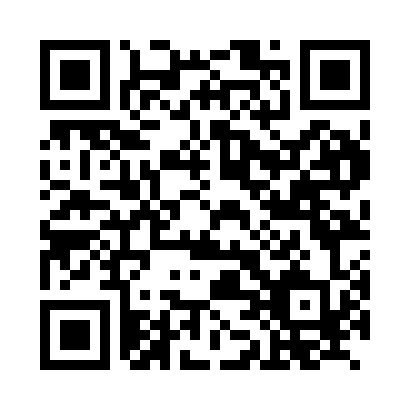 Prayer times for Baindlkirch, GermanyWed 1 May 2024 - Fri 31 May 2024High Latitude Method: Angle Based RulePrayer Calculation Method: Muslim World LeagueAsar Calculation Method: ShafiPrayer times provided by https://www.salahtimes.comDateDayFajrSunriseDhuhrAsrMaghribIsha1Wed3:455:561:135:128:3010:322Thu3:435:541:135:138:3110:343Fri3:405:531:125:148:3310:374Sat3:375:511:125:148:3410:395Sun3:345:501:125:158:3610:416Mon3:325:481:125:158:3710:447Tue3:295:471:125:168:3810:468Wed3:265:451:125:168:4010:499Thu3:245:441:125:178:4110:5110Fri3:215:421:125:178:4310:5411Sat3:185:411:125:188:4410:5612Sun3:155:391:125:188:4510:5913Mon3:135:381:125:198:4711:0114Tue3:105:371:125:198:4811:0415Wed3:075:351:125:208:4911:0616Thu3:045:341:125:208:5011:0917Fri3:025:331:125:218:5211:1118Sat2:595:321:125:218:5311:1419Sun2:565:311:125:228:5411:1620Mon2:555:291:125:228:5511:1921Tue2:555:281:125:238:5711:2122Wed2:555:271:125:238:5811:2223Thu2:545:261:125:238:5911:2324Fri2:545:251:135:249:0011:2325Sat2:535:241:135:249:0111:2426Sun2:535:241:135:259:0211:2427Mon2:535:231:135:259:0411:2528Tue2:535:221:135:269:0511:2529Wed2:525:211:135:269:0611:2630Thu2:525:201:135:269:0711:2731Fri2:525:201:135:279:0811:27